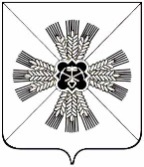 КЕМЕРОВСКАЯ ОБЛАСТЬАДМИНИСТРАЦИЯПРОМЫШЛЕННОВСКОГО МУНИЦИПАЛЬНОГО РАЙОНАПОСТАНОВЛЕНИЕот «_22_»__июля 2015_г. __882-П____пгт. ПромышленнаяОб утверждении отчета об исполнении районного бюджета Промышленновского муниципального района за полугодие 2015 годаВ соответствии со статьей 264.2 Бюджетного кодекса Российской Федерации:1. Утвердить отчет об исполнении районного бюджета Промышленновского муниципального района (далее - бюджет муниципального района) за полугодие 2015 года: 1) по доходам в сумме 759815 тыс. рублей;2) по расходам в сумме 814243 тыс. рублей;3) дефицит бюджета в сумме 54427,4тыс. рублей.2. Утвердить отчет об исполнении доходов бюджета муниципального района за полугодие 2015 года по кодам классификации доходов бюджетов, согласно приложению 1 к настоящему постановлению.3. Утвердить отчет об исполнении расходов бюджета муниципального района за полугодие 2015 года по разделам и подразделам классификации расходов бюджетов, согласно приложению 2 к настоящему постановлению.4. Утвердить отчет об исполнении расходов бюджета муниципального района за полугодие 2015 года по ведомственной структуре расходов бюджета муниципального района, согласно приложению 3 к настоящему постановлению.5. Утвердить источники финансирования дефицита бюджета муниципального района за полугодие 2015 года по кодам классификации источников финансирования дефицитов бюджетов, согласно приложению 4.6. Утвердить отчет о расходах бюджета муниципального района на исполнение муниципальных целевых программ за полугодие 2015 года, согласно приложению 5. 7. Отчет об исполнении районного бюджета Промышленновского муниципального района за полугодие 2015 года направить в Совет народных депутатов Промышленновского муниципального района и председателю контрольно-счетный органа Промышленновского муниципального района. 8. Организационному отделу администрации Промышленновского муниципального района (А.А. Мясоедова) разместить настоящее постановление на сайте администрации Промышленновского муниципального района.9. Опубликовать настоящее постановление в районной газете «Эхо».10. Контроль за исполнением настоящего постановления возложить на заместителя главы Промышленновского муниципального района по экономике О.А. Игину.11. Постановление вступает в силу со дня его подписания.И.о. главыПромышленновского муниципального районаП.А. ПетровИсп. Г.В.АнохинаТел 74414Приложение 1к постановлению администрацииПромышленновского муниципальногорайона от 22.07.2015 882-ПОТЧЕТоб исполнении доходов бюджета муниципальногорайона за полугодие 2015 года по кодам классификациидоходов бюджетовЗаместитель главы Промышленновского муниципального района по экономике О.А. ИгинаПриложение 2к постановлению администрацииПромышленновского муниципальногорайонаот__22.07.2015__ __882-П__ОТЧЕТоб исполнении расходов бюджета муниципального районаза полугодие 2015 года по разделам и подразделам классификациирасходов бюджетовЗаместитель главы Промышленновского муниципального района по экономикеО.А. ИгинаПриложение 3к постановлению администрацииПромышленновского муниципальногорайонаот__22.07.2015__ __882-П__ОТЧЕТоб исполнении расходов бюджета муниципального районаза полугодие 2015 года по ведомственной структуре расходов бюджета Заместитель главы Промышленновскогомуниципального района по экономикеО.А. ИгинаПриложение 4к постановлению администрацииПромышленновского муниципальногорайонаот__22.07.2015__ __882-П__ИСТОЧНИКИфинансирования дефицита бюджета муниципального районаза полугодие 2015 года по кодам классификации источников финансирования дефицитов бюджетовЗаместитель главы Промышленновского муниципального района по экономикеО.А. ИгинаПриложение 5к постановлению администрацииПромышленновского муниципальногорайонаот__22.07.2015__ __882-П__ОТЧЕТо расходах бюджета муниципального района на исполнениемуниципальных целевых программ за полугодие 2015 годаЗаместитель главы Промышленновскогомуниципального района по экономикеО.А. ИгинаНаименование дохода бюджетаПлан текущего финансового года, тыс. руб. Исполнение за отчетный период текущего финансового годаИсполнение за отчетный период текущего финансового годаНаименование дохода бюджетаПлан текущего финансового года, тыс. руб. тыс. руб.%Доходы бюджета - всего1 534 058759 81550Налог на доходы физических лиц136 9276884950Акцизы по подакцизным товарам1 03874272Налоги на совокупный доход18 53210 04654Государственная пошлина5 6482 24740доходы от использования имущества, находящегося в муниципальной собственности15 0775 79738Платежи при пользовании природными ресурсами56637466Доходы от оказания платных услуг5 0263 09762Доходы от продажи материальных и нематериальных активов12 8552 20317Штрафы, санкции2 2361 30658Безвозмездные поступления1 336 153665 16950в т.ч. дотации на выравнивание150 392150 392100субсидии239 95572 69331субвенции809 335428 95353иные межбюджетные трансферты34 70911 65333прочие безвозмездные поступления106 7622 6432Возврат остатков субсидий, субвенций прошлых лет--1 165Наименование статьи расхода бюджетаПлан текущего финансового года, тыс. руб. Исполнение за отчетный период текущего финансового годаИсполнение за отчетный период текущего финансового годаНаименование статьи расхода бюджетаПлан текущего финансового года, тыс. руб. тыс. руб.%Расходы бюджета - всего1 537 636814 24353Общегосударственные вопросы31 13420 96767функционирование Главы района74239253в т.ч оплата труда с начислениями74239253функционирование председателя СНД86341048в т.ч оплата труда с начислениями86341048функционирование администрации района18 10911 86066в т.ч оплата труда с начислениями14 0159 08365Оплата работ, услуг2 6141 85671Увеличение стоимости основных средств17013479Увеличение стоимости материальных запасов1 20775262функционирование КУМИ3 545213960в т.ч обеспечение деятельности2071,31732,584Функционирование МФЦ (субсидии)3 1002 13969Национальная оборона2 0131 00150Национальная безопасность и правоохранительная деятельность3 0722 05067Национальная экономика50 25543 80587Топливо-энерг.комплекс (субсидии)39 08839 088100функционирование Управления с/х24881 62965в т.ч оплата труда с начислениями2190 1 47167Дорожное хозяйство6 1382 95348Другие вопросы экономики2 0350Жилищно-коммунальное хозяйство298 124112 63738Жилищное хозяйство251 32078 77738Бюджетные инвестиции245 75673 70830Коммунальное хозяйство46 13433 19072Оплата работ, услуг11 7793063Бюджетные инвестиции2 2401 29758Субсидии коммунальным предприятиям32 11531 58898Другие вопросы в области жкх148148100Охрана окружающей среды1860оплата работ, услуг1860Образование649 952387 01660дошкольное образование165 25796 57758Общее образование434 584255 89759Молодежная политика и оздоровление детей2 9671 17540Другие вопросы в области образования47 14333 36870Культура91 10048 72553Здравоохранение35 28611 09531Стационарная мед.помощь23 0775 32822Амбулаторная помощь103364 71546Другие вопросы в области здравоохранения1 8731 05256Социальная политика352 116173 93849Пенсионное обеспечение2 8592 14975Социальное обслуживание населения2831813 32246Социальное обеспечение населения224 265111 94250Охрана семьи и детства84 93840 75448Другие вопросы в области соцполитики117365 77049Физическая культура и спорт40030175Средства массовой информации67547570Обслуживание муниципального долга70014220Межбюджетные трансферты22 62212 08953Наименование статьи расхода бюджетаПлан текущего финансового года, тыс. руб. Исполнение за отчетный период текущего финансового годаИсполнение за отчетный период текущего финансового годаНаименование статьи расхода бюджетаПлан текущего финансового года, тыс. руб. тыс. руб.%855 Финансовое управление по Промышленновскому району24735130905301 Общегосударственные вопросы1000002 Национальная оборона201310015014 Межбюджетные трансферты226221208953900 Администрация Промышленновского муниципального района62995286494601 Общегосударственные вопросы24705161176404 Национальная экономика7150005 Жилищно-коммунальное хозяйство70770710009 Здравоохранение35286110953110 Социальная политика2071115412 Средства массовой информации6754757013 Обслуживание муниципального долга70014220905 Комитет по управлению муниципальным имуществом администрации Промышленновского муниципального района354521396001 Общегосударственные вопросы293521397305 Жилищно-коммунальное хозяйство61000911 Управление образования администрации Промышленновского муниципального района7075974101115801 Общегосударственные вопросы12666935507 Образование6392053796305910 Социальная политика661252978745913 Управление культуры, молодежной политике, спорта и туризма администрации Промышленновского муниципального района102551564595404 Национальная экономика1910007 Образование1074773866908 Культура91100487255310 Социальная политика113464111 Физкультура и спорт40030175914 Управление сельского хозяйства администрации Промышленновского муниципального района249716396601 Общегосударственные вопросы9910004 Национальная экономика2488162965915 Управление социальной защиты населения администрации Промышленновского муниципального района2793781388155001 Общегосударственные вопросы323210010 Социальная политика27934613878250916 Управление по жизнеобеспечению и строительству администрации Промышленновского муниципального района3553371633414601 Общегосударственные вопросы208719769503 Национальная безопасность и правоохранительная деятельность307220506704 Национальная экономика46860421758905 Жилищно-коммунальное хозяйство2968071119303806 Охрана окружающей среды1860010 Социальная политика6325521182Итого:153763681424353Наименование источника финансирования дефицита бюджетаПлан текущего финансового года, тыс. руб. Исполнение за отчетный период текущего финансового годаИсполнение за отчетный период текущего финансового годаНаименование источника финансирования дефицита бюджетаПлан текущего финансового года, тыс. руб. тыс. руб.%Источники финансирования дефицита бюджета- всего3578544271521Кредиты кредитных организаций46980Погашение кредитов-8530Бюджетные кредиты от других бюджетов-26765814Получение кредитов от других бюджетов1000006609866Погашение кредитов от других бюджетов-100267-284Изменение остатков средств на счетах0-11387Увеличение остатков средств бюджета-1638756-83092351Уменьшение остатков средств бюджета163875681953650Наименование муниципальной программыПлан текущего финансового года, тыс. руб. Исполнение за отчетный период текущего финансового годаИсполнение за отчетный период текущего финансового годаНаименование муниципальной программыПлан текущего финансового года, тыс. руб. тыс.руб.%"Поддержка малого и среднего предпринимательства в Промышленновском районе"48500"Поддержка агропромышленного комплекса  в Промышленновском районе" 3500"Пресса в Промышленновском районе"67547570"Социальная поддержка населения Промышленновского района"285944,3142139,350"Доступная среда для инвалидов Промышленновского района"421,600"Развитие и укрепление материально-технической базы Промышленновского района"3544,5213960"Развитие системы образования и воспитания детей в Промышленновском районе"698566,8405916,558"Модернизация объектов коммунальной инфраструктуры и поддержка жилищно-коммунального хозяйства, энергосбережение и повышение энергетической эффективности экономики, реконструкция и строительство автомобильных дорог Промышленновского района"92784,377210,983«Развитие культуры, молодежной политики, спорта и туризма в Промышленновском районе"101815,256264,455"Совершенствование гражданской обороны, защиты населения и территорий от чрезвычайных ситуаций природного и техногенного характера Промышленновского района "3204,72182,868"Борьба с преступностью, профилактика правонарушений и обеспечение безопасности дорожного движения в Промышленновском районе" 20500"Комплекс природоохранных мероприятий в Промышленновском районе"320134,242"Жилище в Промышленновском районе" 257203,182049,532"Развитие здравоохранения в Промышленновском районе"3481611049,231"Кадры в Промышленновском районе"21500«Повышение мотивации органов местного самоуправления на наращивание собственной налоговой базы, увеличению доходов от аренды муниципального имущества и сокращению неэффективных бюджетных расходов в Промышленновском районе"3000"Управление муниципальными финансами Промышленновского района"34047,922450,165«Функционирование муниципального автономного учреждения "Многофункциональный центр предоставления государственных и муниципальных услуг в Промышленновском районе"31002139,469"Функционирование органов местного самоуправления Промышленновского района"25868,517596,369Непрограммное направление деятельности5079,42714,453Итого:1537635,7814242,453